CÔ VÀ TRÒ 4A1- HƯỞNG ỨNG CUỘC THI: “GIÁO VIÊN DẠY GIỎI CẤP TRƯỜNG” - NĂM HỌC 2022- 2023 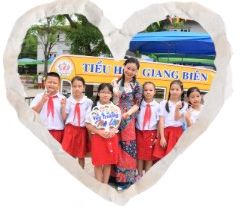 Thực hiện kế hoạch năm học 202- 2023, trường Tiểu học Giang Biên đã tiến hành tổ chức Hội thi giáo viên giỏi cấp trường, hội thi diễn ra vào dịp kỉ niệm ngày Nhà giáo Việt Nam 20/11/2022.         Hội thi giáo viên dạy giỏi cấp trường năm học 2022-2023 của trường Tiểu học Giang Biên được hưởng ứng tích cực. Thông qua hội thi, nhà trường khuyến khích và tạo cơ hội để giáo viên nâng cao tinh thần học hỏi, sáng tạo trong chuyên môn, mạnh dạn đổi mới các hình thức tổ chức dạy học trong nhà trường. Trong tuần 7, các cô giáo khối 4 đã tham gia hội thi. Cô giáo Nguyễn Thị Hồng Hạnh đã thực hiện bài thi môn Luyện từ và câu. Cô giáo Hồng Hạnh đã tham gia hội thi, có sự đầu tư về đồ dùng  dạy học và biết vận dụng linh hoạt các phương pháp mới vào tổ chức các hoạt động giáo dục mang lại hiêu quả cao. Đặc biệt, cô giáo Hạnh đã thành công trong việc ứng dụng công nghệ thông tin vào quá trình giảng dạy và thực hiện tốt việc dạy học lấy học sinh làm trung tâm trong quá trình học tập.         Cô Hạnh đã thể hiện sự cố gắng và quyết tâm cao, thể hiện được tài năng sư phạm, trình độ chuyên môn sáng tạo, tự tin giảng dạy, đam mê nghề nghiệp, không ngừng phấn đấu để nâng cao tay nghề. Trong tiết dạy của mình, cô giáo đã chủ động trong việc lấy học sinh làm trung tâm trong các hoạt động, điều hành học sinh làm chủ giờ học. Học sinh không những học Tiếng Việt mà còn được thưởng thức âm nhạc nhẹ nhàng để hoàn thành việc thảo luận nhóm và viết bài trong hai hoạt động. Bản nhạc nhẹ nhàng nhưng cũng đúng chủ đề bài dạy. Có thể nói, việc phối hợp cả âm nhạc vào dạy học cũng là một hình thức dạy học làm học sinh bớt căng thẳng.Ngoài việc chủ động lồng ghép cả môn Âm nhạc khi học các môn học khác, cô giáo còn tạo cho học sinh tự tin, mạnh dạn trước đám đông và thực hiện khả năng tư duy, kĩ nămg nói một cách có hiệu quả.Sự thành công của tiết dạy là sự cổ vũ tinh thần cho cô có thêm động lực để phấn đấu rèn luyện chuyên môn nghiệp vụ, với lòng yêu nghề mến trẻ, ham học hỏi, phong trào thi đua dạy tốt, học tốt của nhà trường sẽ luôn được gìn giữ phát huy.Sau đây là những hình ảnh trong giờ dạy cô Hạnh và tập thể 4A1 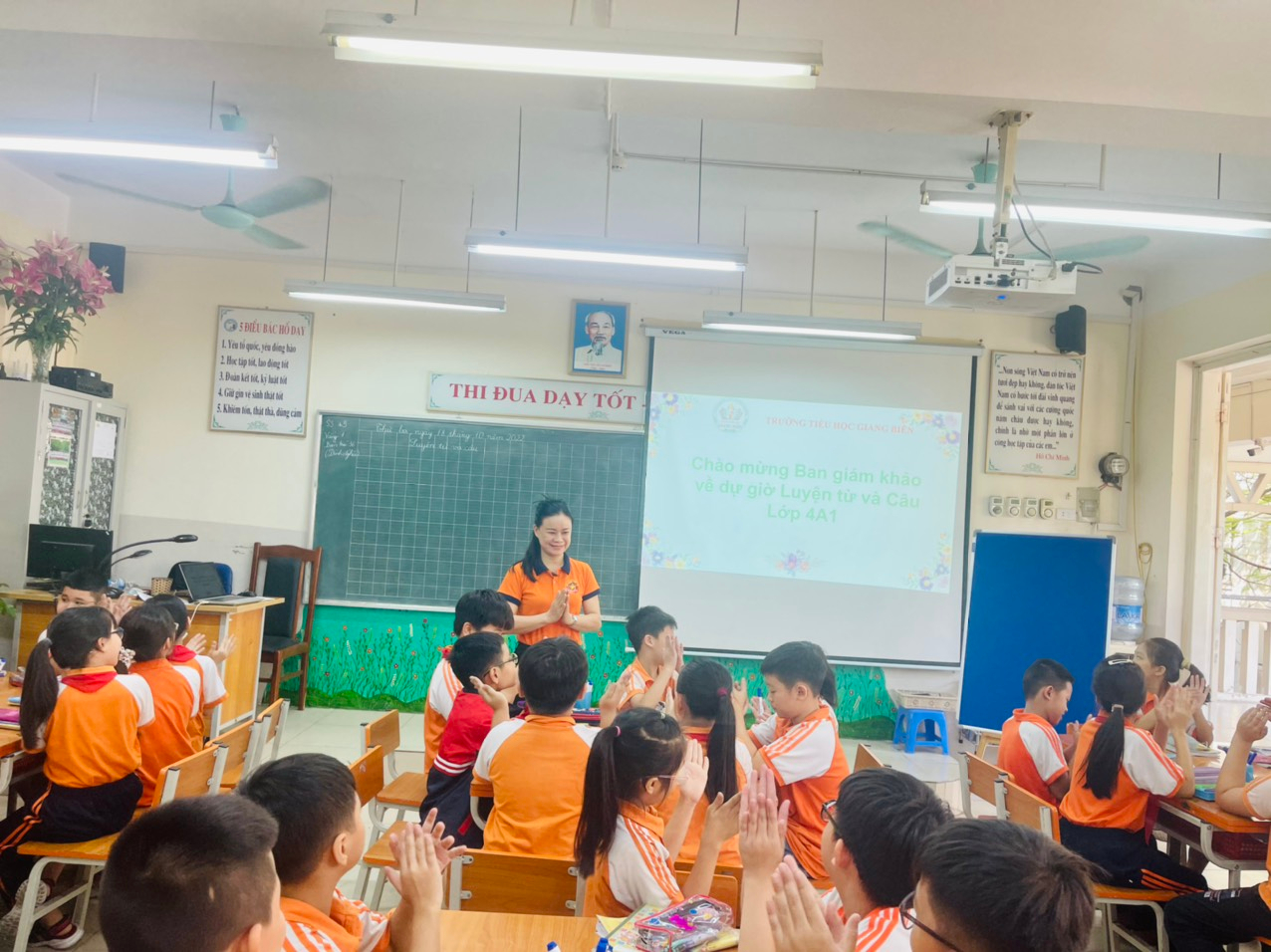 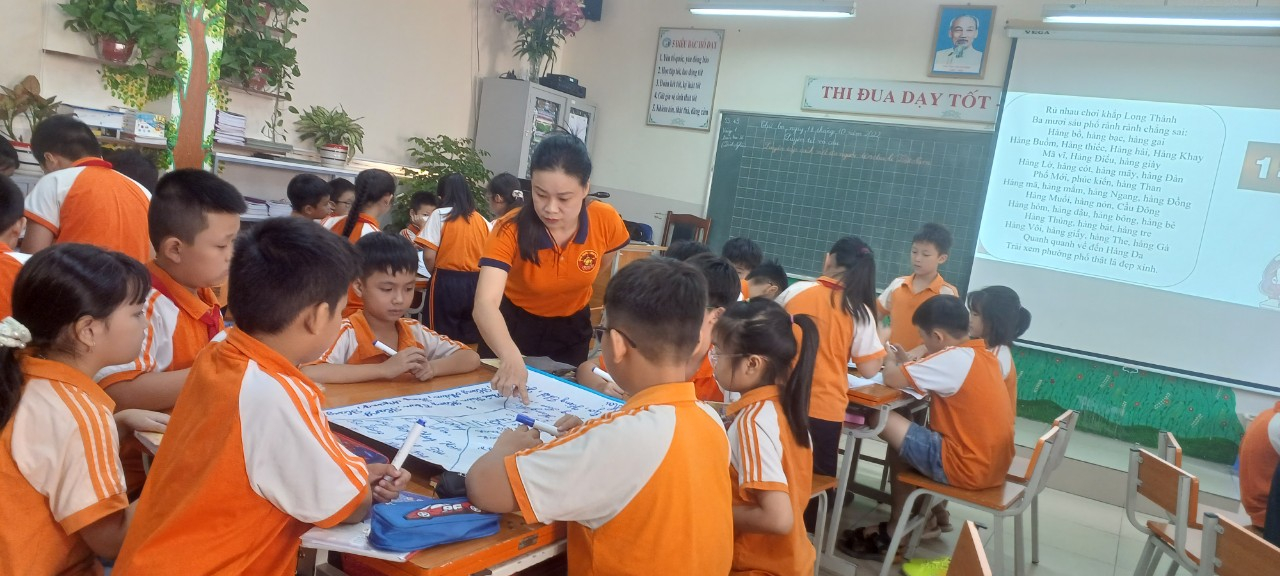 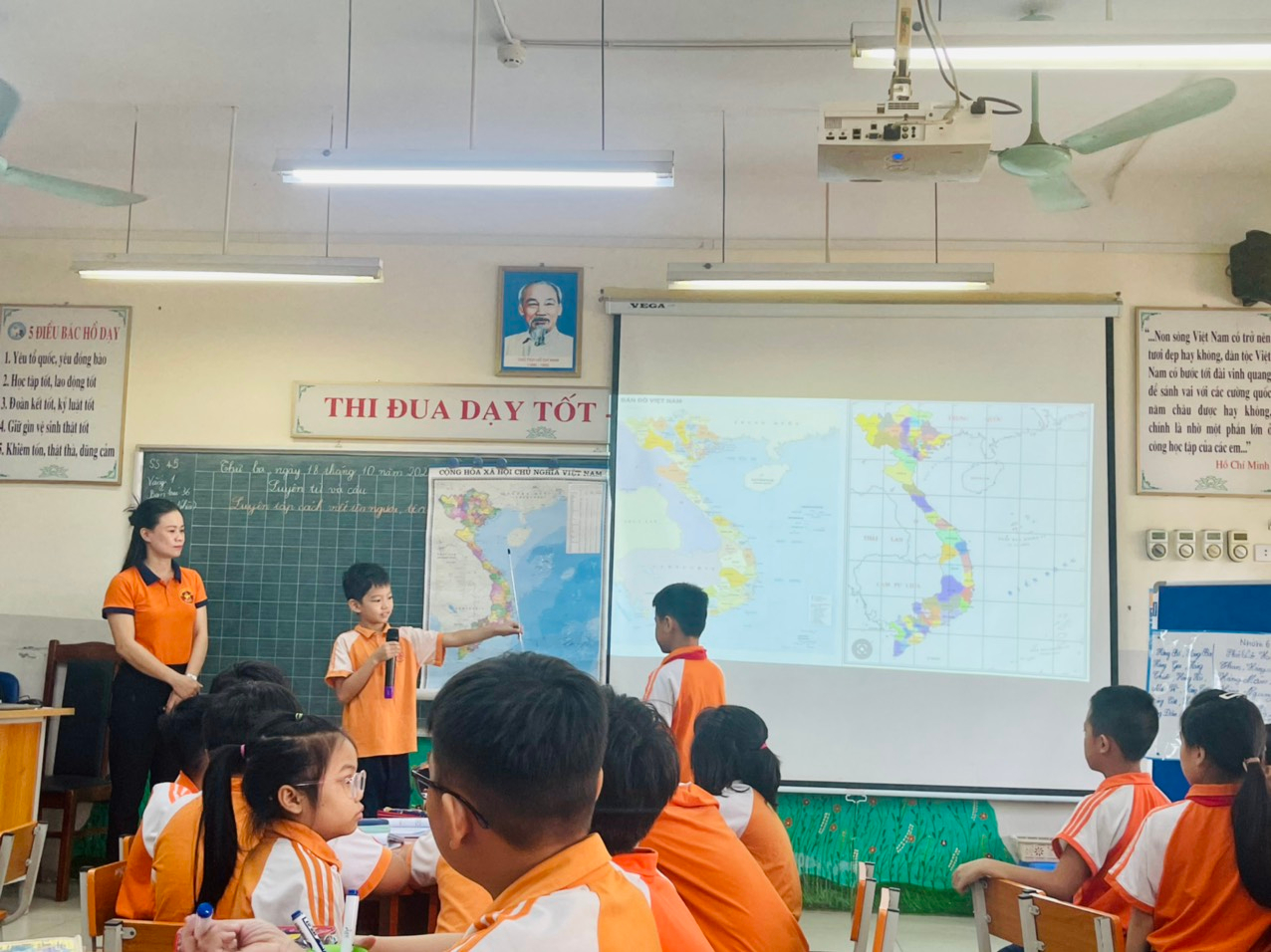 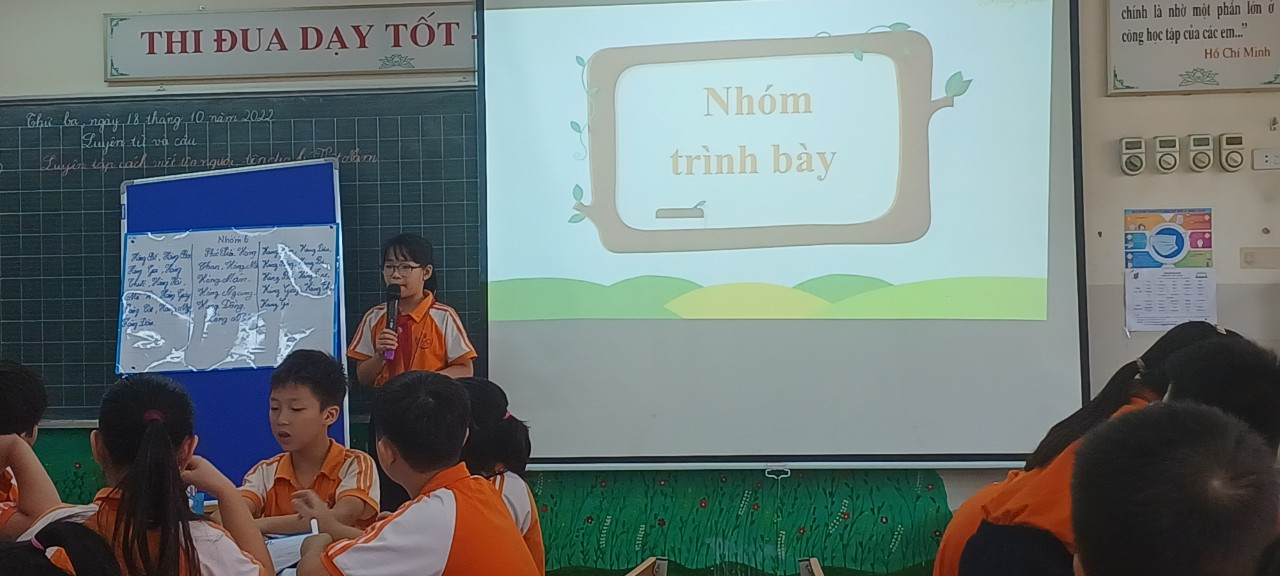 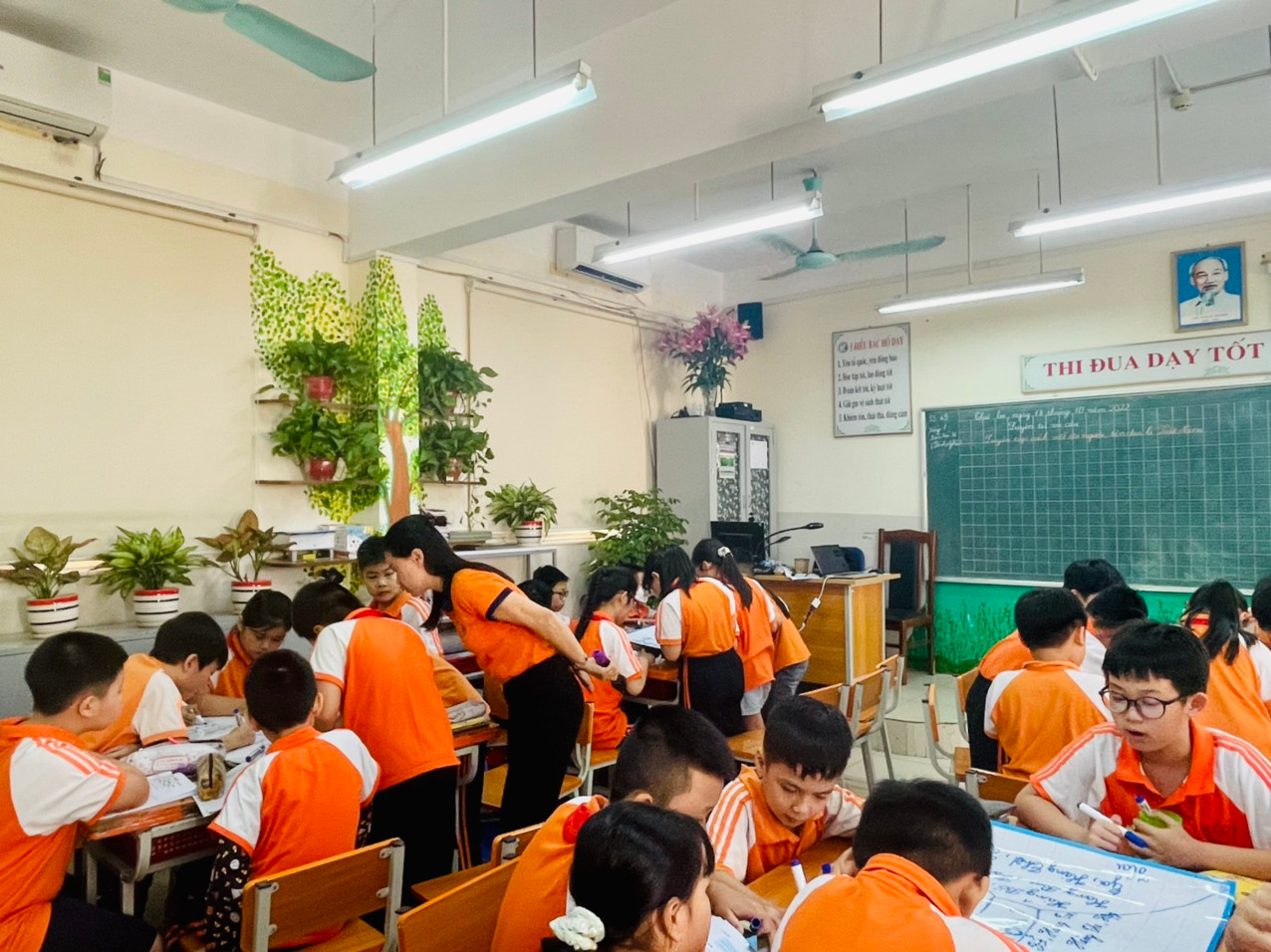 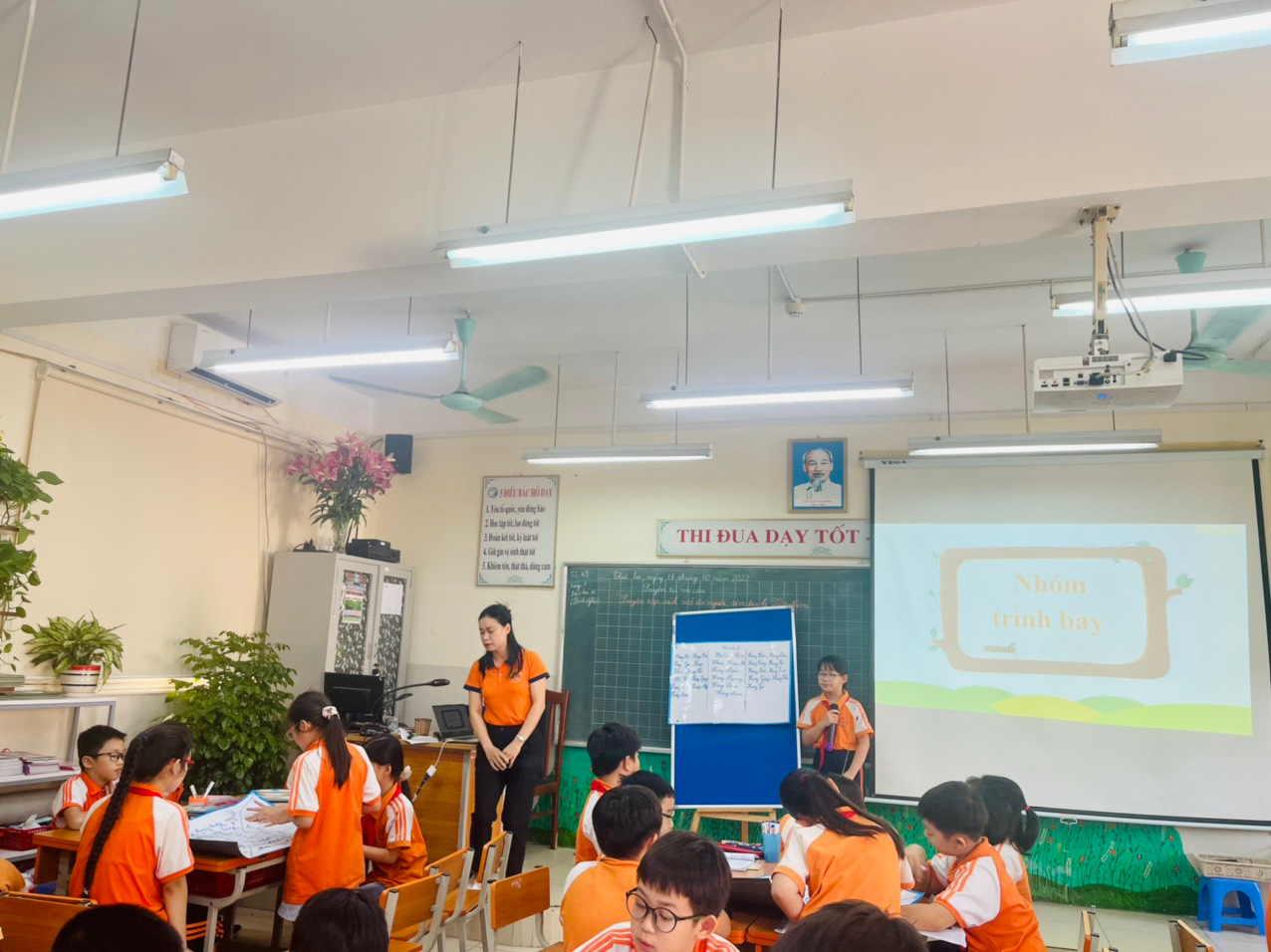 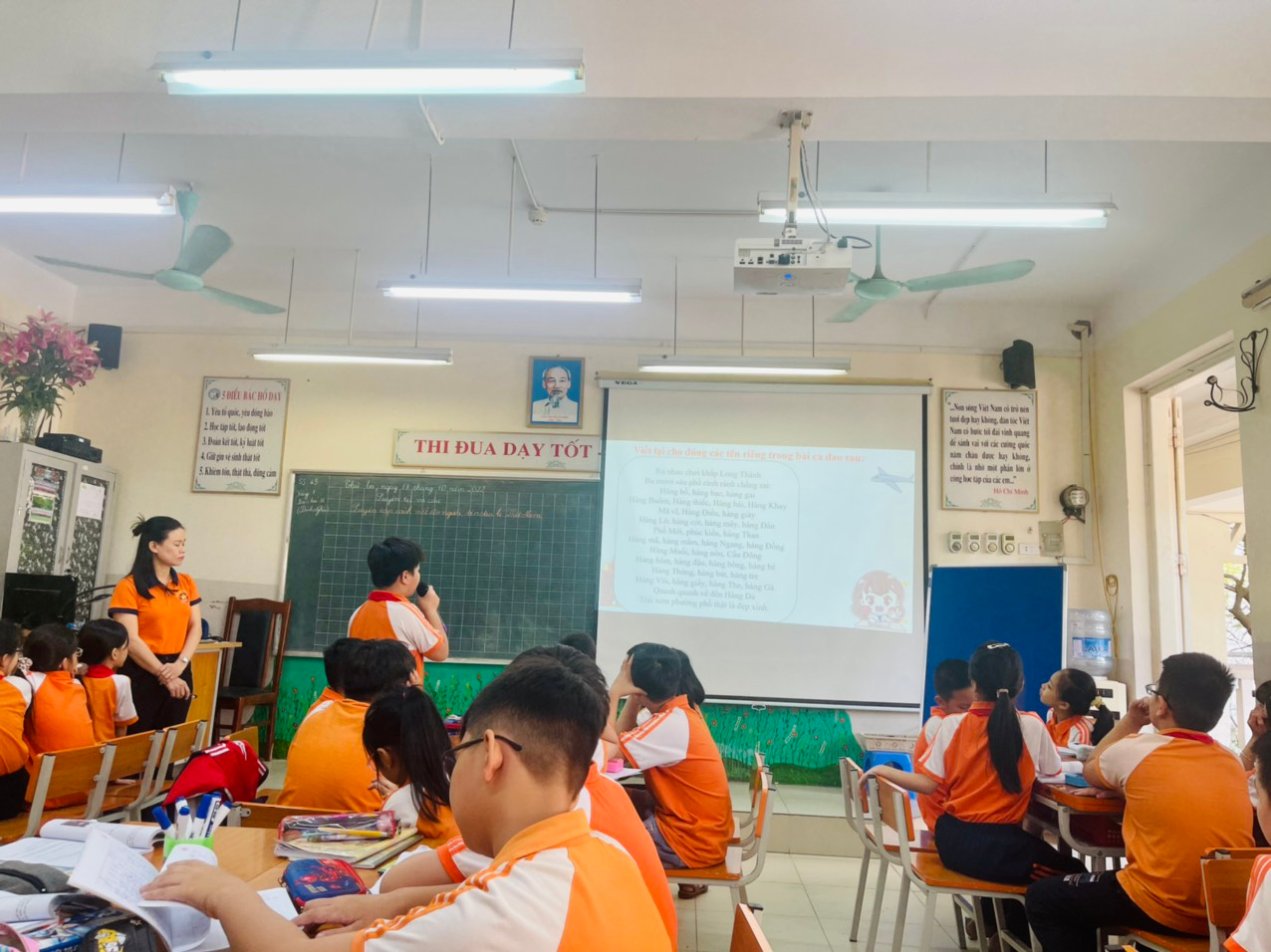 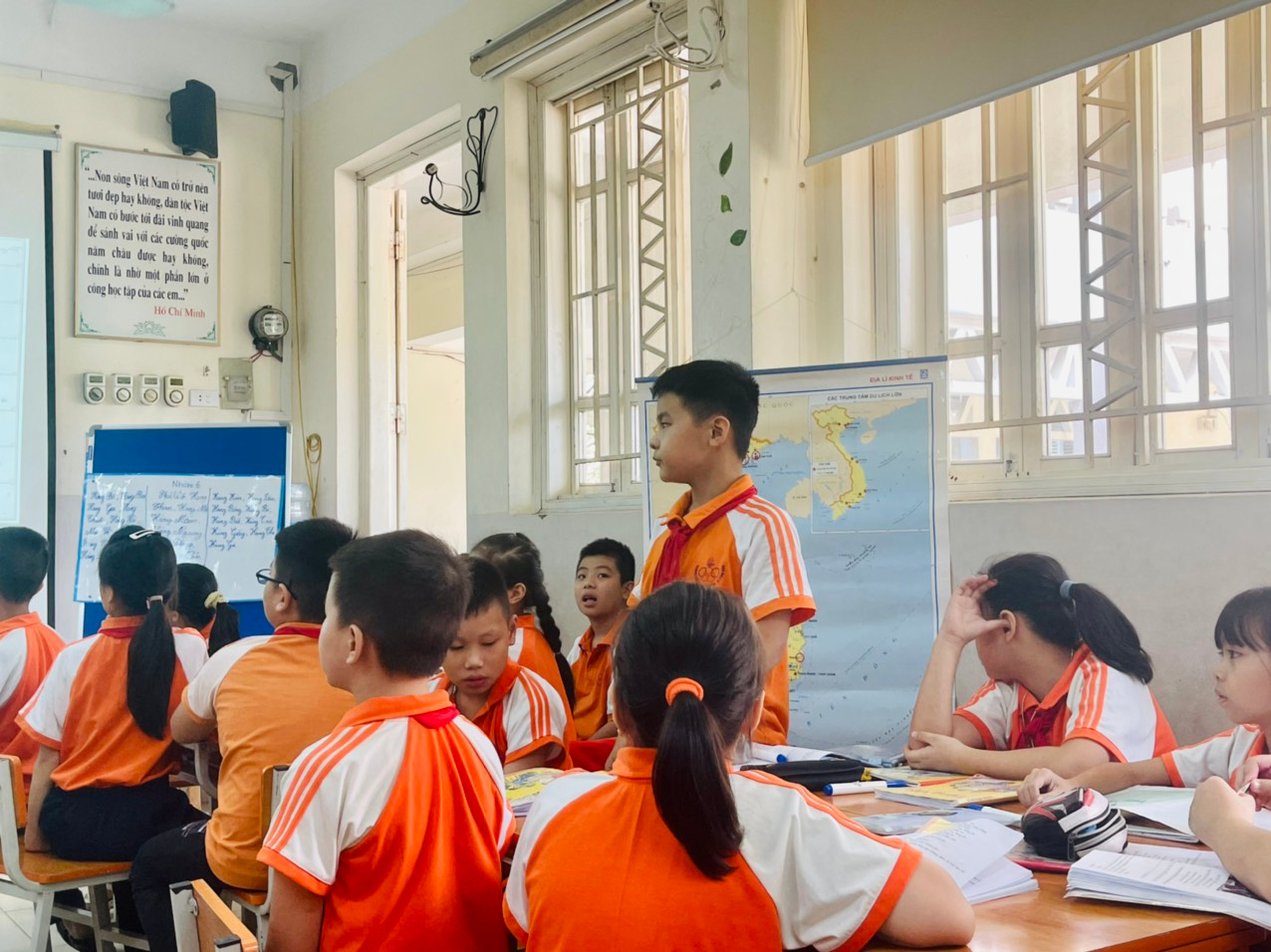 